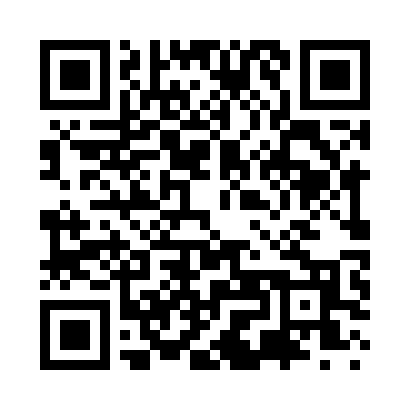 Prayer times for Flowell, Utah, USAMon 1 Jul 2024 - Wed 31 Jul 2024High Latitude Method: Angle Based RulePrayer Calculation Method: Islamic Society of North AmericaAsar Calculation Method: ShafiPrayer times provided by https://www.salahtimes.comDateDayFajrSunriseDhuhrAsrMaghribIsha1Mon4:346:081:345:308:5910:332Tue4:356:091:345:308:5910:333Wed4:356:091:345:308:5910:334Thu4:366:101:345:308:5910:325Fri4:376:101:345:308:5810:326Sat4:386:111:355:318:5810:317Sun4:396:121:355:318:5810:318Mon4:396:121:355:318:5710:309Tue4:406:131:355:318:5710:3010Wed4:416:131:355:318:5710:2911Thu4:426:141:355:318:5610:2812Fri4:436:151:355:318:5610:2713Sat4:446:161:365:318:5510:2714Sun4:456:161:365:318:5510:2615Mon4:466:171:365:318:5410:2516Tue4:476:181:365:318:5410:2417Wed4:486:191:365:318:5310:2318Thu4:496:191:365:318:5210:2219Fri4:506:201:365:318:5210:2120Sat4:526:211:365:308:5110:2021Sun4:536:221:365:308:5010:1922Mon4:546:231:365:308:5010:1823Tue4:556:231:365:308:4910:1724Wed4:566:241:365:308:4810:1625Thu4:576:251:365:308:4710:1526Fri4:596:261:365:298:4610:1327Sat5:006:271:365:298:4510:1228Sun5:016:281:365:298:4410:1129Mon5:026:281:365:298:4310:1030Tue5:036:291:365:288:4210:0831Wed5:056:301:365:288:4110:07